Mölndals Skytteförening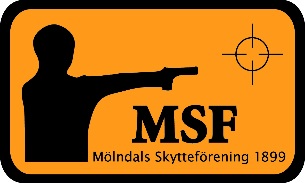 inbjuder tillKretsmästerskap i Militär Snabbmatch2020Söndagen den 05 AprilTävlingsplats 	Mölndals Skytteförening i Sisjön, MölndalOmfattning		Militär snabbmatch enligt SPSF SHB. Första skjutlag klockan 10:00. Anmälan	Anmälan på plats på tävlingsdagen från klockan 09:00. Anmälan senast 09:30 för start i tre eller fler vapengrupper.	Maila gärna tävlingsansvarig hur många starter ni önskar göra per skytt senast 30:e Mars för planeringens skull!Startavgifter		60 kronor/start.Klasser		A , B , C , R , Vet Ä , Vet Y , Dam C , Jun CVapenkontroll m.m.	Endast vapen godkända av Svenska PistolskytteförbundetServering		Enklare servering kommer att finnasPriser	Kretsens mästerskapsmedaljer + äran utgår.Vägbeskrivning	Från E6/E20 tag avfart 66 mot Göteborg V och Hamnar. Fortsätt Söderleden och kör av vid Fässbergsmotet (vid McDonalds och ABB). Vänster i rondellen, över motorvägen sedan höger in på Lunnagårdsgatan (mot Toyota). Följ skyltar mot Sisjön´s Skjutfält och Mölndals Skytteförening.Gps		Lat: N 57 37` 31.96” Long: E 11 58` 49.68” Tävlingsledare	Johan FalckKontakt		johan@jfbilbemanning.seResultat		http://www.molndalsskytte.com/Hjärtligt välkomna!